Auckland Girls’ Grammar School  Year 12 English Internal Assessment Term 1 2013Achievement Standard 91103:  Create a crafted and controlled visual and verbal text  (3 credits)Task:  You task is to take a poem studied this year and ‘bring it alive’ as a visual text.  Your aim should be to show an in-depth of understanding of the poem through your portrayal of the mood, ideas, imagery and characters in your poem.  You will be assessed on your ability to use visual and verbal techniques in an effective and striking way to convey the ideas in your poem.Create a storyboard for a ‘graphic novel’ / short film or poetry music video based on the words of your poem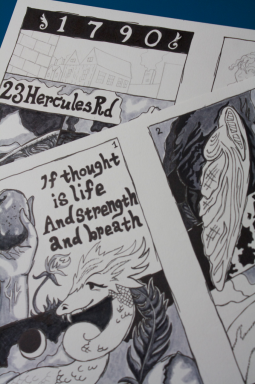 Create a mock up of a sophisticated picture book version of your poemCreate a powerpoint presentation of your poem (using music, animation and found images) – You will need good ICT skills and computer access!The Process:Part 1: Choose the ideas and the form of your visual textChoose a POEM on which to base your visual text.  Brainstorm they key IDEAS / THEMES, MOOD and SYMBOLS from your chosen text you want to use or will emphasise in your visual text.Think about who your audience will be and then consider how you will present your idea(s) visually and verbally e.g. adults, graphic novel readers, teenage girls, families/children?List the likely visual techniques (such as images, font, costumes, movement, lighting) and verbal techniques (such as dialogue, music, quotations, alliteration) you plan to use to express your ideas effectively.Part 2: Research and explore the form of your visual textResearch and select the form of your visual text – e.g. go to the I-centre and print or photocopy pages of images of visual techniques or styles that you consider effective – or ideas you want to experiment with in your own text.  Annotate these with your notes on the conventions of your text type (e.g. graphic novels). View the student exemplars.    Explore how features of your selected visual text form are used effectively.  Jot down your answers to the following questions:How does the author make the audience (me) interested in the text?How has the author used colour or font effectively?How has the author used layout and composition effectively?How have contrast and juxtaposition been used?How have music, sound effects,  volume, pitch, and pause been used? (in an AV text)What visual language features have been used and what is their effect?How do the visual features of the text work with the verbal features?Which features could I use in my visual text?Part 3: Plan your visual textBrainstorm ideas for your design.  Consult with your teacher and get feedback during this process.  Think about matching the visual style of your story board to your purpose/audience  e.g.Full colour or limited colours?  Black and white? Sepia-tones?Old-fashioned look?  Gothic look ? retro look? Use collage / hand-drawn illustrations / cartoons / photographs …?(For a graphic novel) Will all your frames be the same size?  Or some ‘feature frames’?What kinds of font will you use for the words?  (or will you use a voice over if it is animated?) Will you use music or animation (for powerpoint)?Storyboards need to include 12-15 frames.  Be careful not to just ‘illustrate’, you need to show developed ideas ( conveying the meaning ‘between the lines’ as well as ‘on the lines’)If you are doing the short film or music video option you may want to add in words or create a “story” of your own to fit around the words of the poem.  Instrumental music could also be used.For  images for your visual text – you can draw, collage images from magazines, create computer-aided drawings or use google images for the visual elements you need*Your plan and research notes must be submitted to your teacher by  ____________________Part 4: Craft your visual text, then present it!Draft, rework, and reshape your visual text.  Make sure your visual text is as well-crafted and integrated as you can make it.  Apply each technique with precision and care.If you are using a computer and software like Publisher or Photoshop, think about how you can be original and how you can create a presentation that will command the attention of your audience.The finished visual text needs to be crafted and controlled, which means that it needs to look professional. Check through your text and look for any errors. Look for places where it can be improved. Are you pleased with the finished product or are there things which need amending or replacing?Consider the effectiveness of the following things in your work:the visual language features you have used such as colour, layout, font, juxtaposition, contrast, balance, costume, props, and movementthe verbal language features you have used such as written or spoken language features (e.g. imagery, sentence structure, use of emotive words, alliteration), music, dialogue, and quotationsthe links between your language features – how they support each otherthe development and structure of your ideas in the text.Present your visual text to your specified audience and your teacher for assessment.	Deadline for visual text to be presented / submitted:  ____________________________________Assessment CriteriaAchievementAchievement with MeritAchievement with ExcellenceCreate a crafted and controlled visual and verbal text which develops, sustains, and structures ideas.Create a crafted and controlled visual and verbal text which develops, sustains, and structures ideas convincingly.Create a crafted and controlled visual and verbal text which develops, sustains, and structures ideas effectively.Create a crafted and controlled visual and verbal text using language features appropriate to purpose and audience to create effects.Create a crafted and controlled visual and verbal text using language features appropriate to purpose and audience to create convincing effects.Create a crafted and controlled visual and verbal text using language features appropriate to purpose and audience to command attention.